                                                        Practica 2   “TÉCNICAS DE VENOPUNCIÓN”                                                        cbc•  Coloque el torniquete de goma algunos centímetros por encima del lugar de la punción. Pida al paciente que apriete el puño lo que ara ingurgitar las venas•  Se escoge una vena apropiada para la punción. Con el dedo índice de la mano izquierda, se palpa el brazo hasta encontrar la mejor vena. Se limpia la zona de punción. Con alcohol al 70 % no se debe volver a tocar dicha zona. La aguja debe apuntar en la misma dirección que la vena.•  La sangre comenzara a penetrar en la jeringa. Tan pronto la aguja entre en la vena se afloja el torniquete y se retira la aguja.•  Se coloca una torunda de algodón sobre el sitio•  Se coloca una torunda de algodón sobre el sitio de la punción y se comprime con los dedos de la otra mano o se flexiona el codo•  La sangre se vacía lentamente por las paredes de los tubos con el objeto de evitar hemólisis.•  Se retira la aguja de la jeringa y se pasa a la sangre al tubo correspondiente con o sin anticoagulante.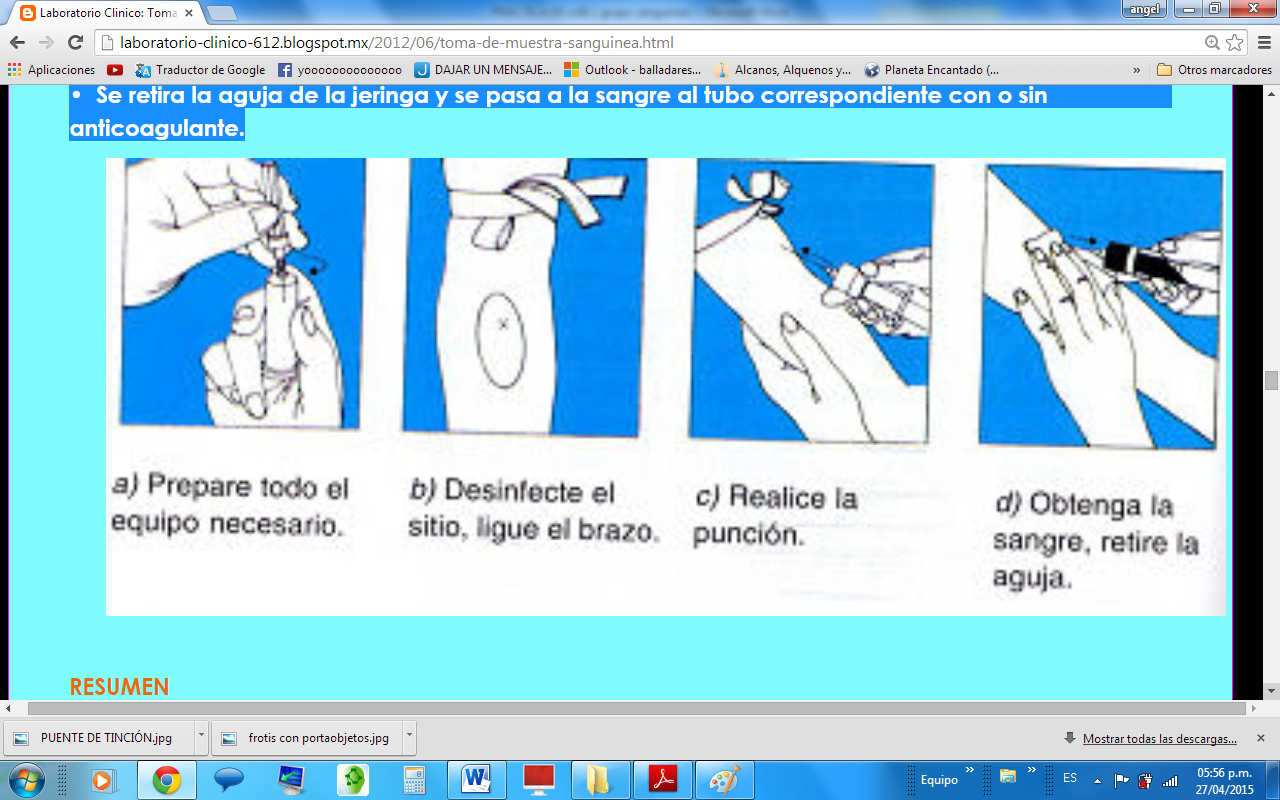 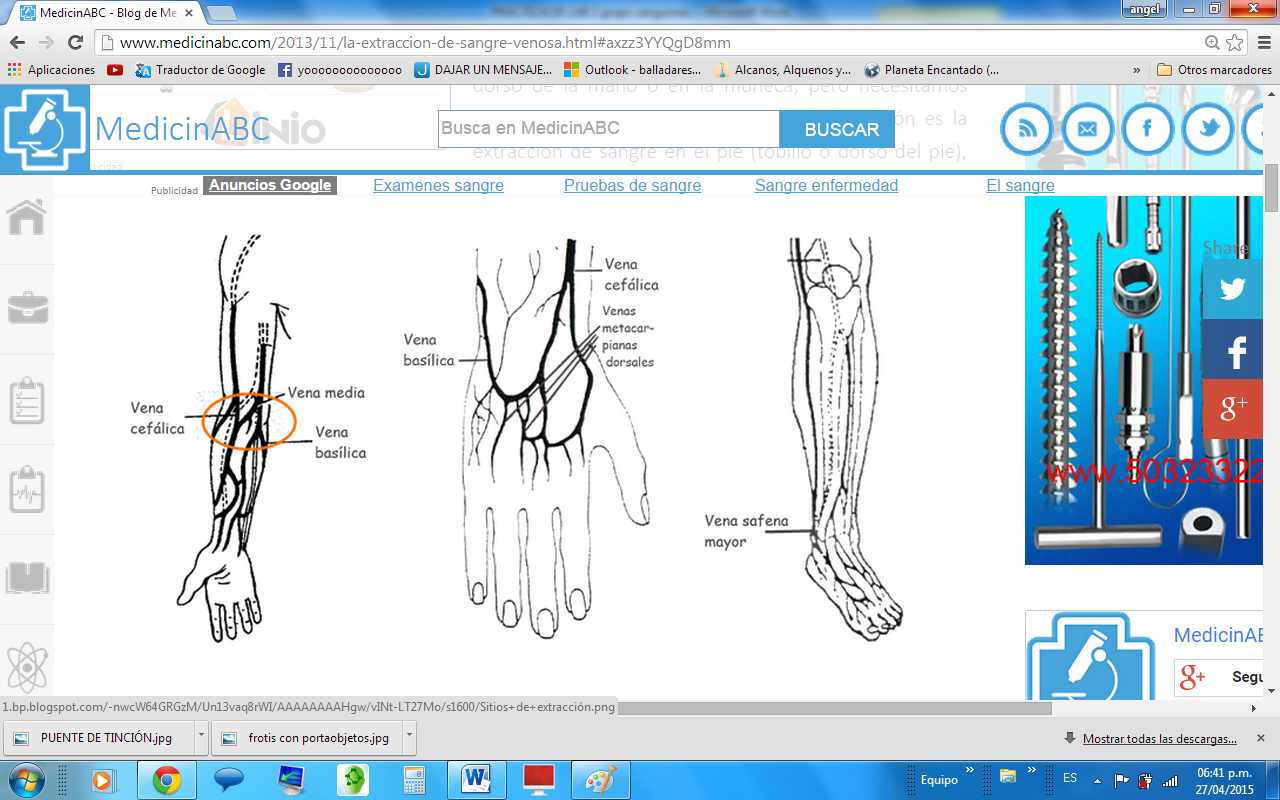 PRÁCTICA # 21.-TIPIFICACIÓN DE GRUPOS SANGUÍNEOS Y FACTOR Rh2.-OBJETIVO.El alumno efectuará en el laboratorio la tipificación de grupos sanguíneos y el factor Rh en placa ya que estas pruebas son de vital importancia en el momento de una transfusión.3.-INTRODUCCIÓN.El trabajo de G. Kahler y C. Milstein el año de 1975, en el departamento de Biología Molecular del Consejo de Laboratorio de Investigación Médica en Cambridge Gran Bretaña. Describen el desarrollo del primer Hibridoma*1 productor de anticuerpos monoclonales. Esta abrió un campo en las áreas de Investigación y Diagnóstico.La función in vitro de una célula plasmática maligna con otra normal, productora de un anticuerpo determinado (hibridoma), origina una línea celular permanente capaz de sintetizar una población perfectamente homogénea e ilimitada de dicho anticuerpo.El reactivo hemoagrupador monoclonal anti - A, B, y AB se prepara inmunizando ratones con substancias específicas de grupo. Cuando la respuesta inmunológica es demostrada, y el título obtenido es el adecuado, se extrae el bazo para obtener linfocitos productores de fusión con plasmacitoma.*2Los linfocitos fusionados o hibridomas, se preparan en clonas. Cada clona se prueba en su potencia y en su especificidad. Posteriormente se seleccionan clonas hasta obtener las óptimas, que se hacen crecer en medios de cultivos de tejidos, enriquecidos con “Crecel” (marca registrada del suero fetal de ternera ORBI). El anticuerpo se obtiene del sobrenadante del medio.En 1900 Landsteiner descubrió la aglutinación que se producía al mezclar los glóbulos rojos de un sujeto con los de otro.Este descubrimiento lleva a Landsteiner a aceptar la existencia de tres fenotipos distintos en 1902.Estas clasificaciones mencionadas reciben en la actualidad el nombre de sistema de grupo sanguíneo ABO. Landerstein vio también que solamente se necesitaban dos antígenos para explicar los 4 grupos:El primero tenía un antígeno (A), el segundo tenía el otro (B), el tercero tenía los dos (AB) y el cuarto tenía ningún antígeno (O).            El sistema ABO es el único en el sentido en que la sangre de los individuos a los que les falta uno o ambos antígenos A/B posee el (los) anticuerpo(s) correspondiente(s). La presencia de solución salina concentrada que aglutine los anticuerpos anti – A y/o anti – B en plasma o en suero adulto convierte al sistema ABO en el sistema de grupos sanguíneos más importante en la terapia de transfusión.            También reconoció la relación recíproca en una muestra de sangre entre los anticuerpos del suero y los antígenos de los glóbulos rojos. En cada caso son muy pocas excepciones solamente se encuentran anticuerpos anti-A, anti-B, o ambos en el suero cuando los glóbulos rojos carecen del antígeno correspondienteEn 1939, Lavine y Stetson descubrieron que el suero de una mujer que dio a luz a un óbito aglutinaba eritrocitos de 85% de adultos humanos. Al siguiente año Landsteiner y Wiener informaron sobre un sorprendente descubrimiento de que el suero de conejos y cobayos inmunizados con glóbulos rojos de mono, sino los de la mayoría de los neoyorquinos caucásicos. Los individuos cuyos glóbulos rojos se aglutinaban con estos sueros, se dominaron “Rh positivo” y los otros “Rh negativos. Estas observaciones sugirieron la presencia de un nuevo sistema de antígeno de los glóbulos rojo y estimularon la investigación inmediata de la naturaleza de las reacciones transfucionales intragrupales, previamente inexplicables y las incompatibilidades entre madre e hijo, que producen la eritroblastosis fetal.4.- FUNDAMENTO.La aglutinación de eritrocitos, por un antisuero específico es un resultado positivo, que indica la presencia del correspondiente antígeno en la membrana de los eritrocitos estudiados. La ausencia de aglutanación indica un resultado negativo, es decir, el antígeno correspondiente no se encuentra en la membrana de los eritrocitos.5.- Material y reactivos.      Placas excavadas de porcelana o de vidrio..      Aplicadores de madera..      Lancetas estériles..      Torundas alcoholadas..      Antisuero (anti – A, anti - B,  anti – AB y anti - D o Rh).     Sangre total 6.- PROCEDIMIENTO            Las pruebas de grupo sanguíneo necesitan cierta delicadeza de mano y una gran cantidad de concentración mental.            La importancia de colocar el suero correctamente y las células correctas en el tubo correcto y registrar correctamente los resultados, es casi demasiado obvio como para mencionarlo. Sin embargo para lograr precisión parece necesario efectuar un largo aprendizaje.MÉTODO EN PLACA ( DIRECTA).A)    Preparar una suspensión de glóbulos rojos al 2% en solución salina fisiológica, (al 0.85% o 0.9%), o bien proceder con sangre total.B)    Colocar una gota de sangre total en cuatro excavaciones de placa, previamente marcadas para no confundirse.C)    Añada a la primera gota de sangre una gota de suero anti - A, a la segunda, una gota de suero anti - B, a la tercera una gota de suero anti - AB y a la cuarta una gota de suero anti – D o Rh.D)    Con ayuda de un aplicador de madera mezclar cada uno de ellos (debe emplearse, un segmento de aplicador para cada uno).E)    Agite suavemente cada una de las placas o la placa con movimientos suaves y circulares de balanceo durante 30 segundos aproximadamente.F)     Lea el resultado; si hay duda, deje reposar la placa por un minuto aproximadamente y lea nuevamente la hemoaglutinación.INTERPRETACIÓN:            Si al reaccionar el Rh o anti-D con la sangre del paciente presentando aglutinación indicará que la muestra en positiva, es decir Rh positivo.            En caso contrario cuando no presente aglutinación la sangre será negativa, es decir Rh negativa.Hay una prueba que se realiza para poner de manifiesto los anticuerpos presentes en cada uno de los grupos sanguíneos, a esta prueba se le llama PRUEBA INVERSA DE ABO, esta prueba se realiza con suero del paciente (2 gotas) y glóbulos rojos conocidos al 2% en solución salina al 0.9% (1 gota), gr.A, gr B,  gr AB y gr O, se centrifuga a 1000r.p.m. durante 1 minuto.Se resuspende y se observa la presencia o ausencia de aglutinación.INTERPRETACIÓN.            Si el grupo sanguíneo del paciente es “A” presentará aglutinación en “A” y en “AB”, y si el grupo sanguíneo es “O” no presentara aglutinación en “A ni en B”, ya que “A” presenta anticuerpos contra “B” y “B presentará anticuerpos contra “A” por lo tanto el grupo “O” presentará anticuerpos contra ambos.7.-  TRABAJO DEL ALUMNO:( RESULTADOS)Ø      Realizar una tabla con todos los grupos sanguíneos del grupoØ      Reportará los porcentajes de grupo sanguíneos obtenidos en todo el grupo8.-  CUESTIONARIO.(DISCUSIÓN DE RESULTADOS)1.      ¿Qué son los grupos sanguíneos?2.      ¿Qué es el factor Rh?3.      ¿Qué otros sistemas de grupos sanguíneos diferentes al ABO y el factor Rh se conocen?4.      ¿Qué importancia tiene la tipificación de grupos sanguíneos?5.      ¿Qué importancia tiene la prueba DU en la tipificación de grupos sanguíneos?9.-  CONCLUSIÓN10.-  BIBLIOGRAFÍA*1.- Un hibridoma es una línea celular híbrida obtenida mediante la fusión de un linfocito B productor del anticuerpo específico de interés, con una línea celular de mieloma que no produce inmunoglobulina propia. Se obtiene así una línea celular inmortal capaz de expresar el anticuerpo de interés, que se aísla del sobrenadante.*2.- Es un conjunto de células plasmáticas que se encuentran en una sola localización en la médula ósea, en el tejido blando o en el hueso.Plasma: Es el líquido de la sangre en el cuál los glóbulos rojos, los glóbulos blancos y las plaquetas se hallan suspendidas.Como hacer el reporte:http://carmelo-bc.jimdo.com PRÁCTICA # 3 COLORACIÓN DE WRIGHT A. Introducción Con el fin de estudiar satisfactoriamente los frotis sanguíneos, es necesario colorearlos. En la mayoría de los laboratorios los colorantes más empleados para la tinción hematológica se basan en el de Romanowsky constituido fundamentalmente con la mezcla de eosina (ácido) y azul de metileno (básico). Además se han incorporado el empleo de derivados por oxidación del azul de metileno que se conoce con el nombre de azures (A, B, C). Son los azures los responsables de la coloración púrpura o roja de ciertas estructuras. Tanto la eosina como el azul de metileno son muy sensibles a las variaciones de pH de las diferentes estructuras celulares, de forma que las que tienen carácter básico fijan la eosina mientras que las que poseen propiedades ácidas fijan principalmente el azul de metileno. Esto explica que las estructuras basófilas se tiñan de color azul mientras que los competente acidófilas adquieren un color rosado. La diferente afinidad de ciertas granulaciones citoplasmáticas por dichos colorantes permite clasificar a los leucocitos polimorfonucleares en 3 grupos:  Granulocitos eosinófilos, en los que la granulación específica contiene sustancias de carácter básicos que fijan los colorantes ácidos y se tiñen de color rojo-naranja.  Granulocitos basófilos, en los que la granulación específica posee sustancias de carácter ácido que fijan los colorantes básicos y se tiñen de color azul oscuro.  Granulocitos neutrófilos, en los que la granulación específica posee compuestos de carácter neutro por lo que fijan ambos colorantes simultáneamente, de ahí que se tiñen de color pardo. Dentro del grupo de colorante tipo Romanowsky los más utilizados son el de Wright, Giemsa y May- Grünwald-Giemsa, entre otras. 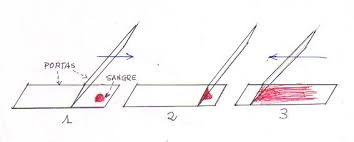 FROTIS SANGUÍNEO: 1. Tinción de Wright Esta coloración es conocida como policromática debido a que produce varios colores. Es una solución de alcohol metílico de un colorante ácido (eosina) y otro básico (azul de metileno). El alcohol sirve como un fijador del frotis sanguíneo al portaobjetos. El amortiguador, que consiste en una solución tamponada, mantiene el pH del colorante y favorece la mejor absorción por los diferentes componentes celulares. 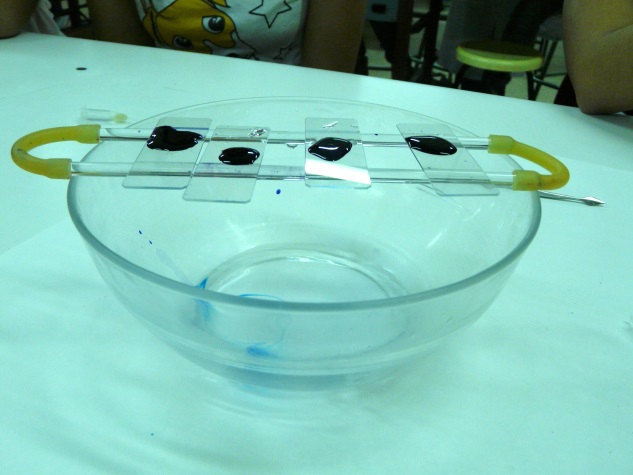 Puente de tinción. GRUPO SANGUÍNEOANTIGENO DEL GLÓBULO ROJOANTICUERPO DEL SUERO“O”OAnti-A y Anti-B“A”AAnti-B“B”BAnti-A“AB”ABNinguno